Lunch/Supper MenuMondayTuesdayWednesdayThursdayAges:  6-18Friday3Cheeseburger—2 oz. WG Bun—1 each Roasted Potatoes—1/2 cup Apple – 1 each (FR) Skim Milk—8 fl. oz.4Buffalo Chicken Sandwich – 2 oz.WG Wheat Bun – 1 eachBaked Potato – 1 each (FR)Cantaloupe– 4 oz. (FR)Skim Milk—8 fl. oz.5Chicken Queso—4 oz. WG Tortilla Chips—1 oz. Corn—1/2 cup (FZ) Watermelon—4 oz. (FR) Skim Milk—8 fl. oz.6WG Spaghetti – ½ cupBeef Meat Sauce – ½ cupBroccoli & Cheese – ½ cup (FZ)Pineapple – 4 oz. (FR)Skim Milk – 8 fl. Oz.9Beef Nachos—3 oz.WG Tortilla Chips—1 oz.Lettuce & Tomato Salad—1 c (FR)Orange – 1 each (FR)Skim Milk—8 fl. oz.10BBQ Chicken—1 thighWG Honey Roll—1 eachGreen Beans— ½ c (FZ)Watermelon—4 oz. (FR)Skim Milk—8 fl. oz.11Meatball Sub—2 oz.WG Bun—1 eachBroccoli & Cheese – ½ cup (FZ)Fresh Pineapple—4 oz. (FR)Skim Milk—8 fl. oz.12.Beef Soft Tacos—2 oz.WG Tortilla—2 eachLettuce/Tomato Salad—1 cup (FR)Grapes—1/2 cup (FR)Skim Milk—8 fl. oz.13Fried Chicken – 3 oz.Mac N Cheese – 3 oz.Corn – ½ c. (FZ)Cantaloupe – 4 oz. (FR)Skim Milk—8 fl. oz.16Pulled BBQ Chicken—2 oz.Wheat Bun—1 servingBaked Potato—1 each (FR)Apple—1 each (FR)Skim Milk—8 fl. oz.17Chicken Soft Tacos—2 oz.WG Tortilla—1 servingLettuce/Tomato Salad—1 cup (FR)Pineapple—4 oz. (FR)Skim Milk—8 fl. oz.18Grilled Chicken Salad - chicken 2 oz., salad 1 cup (FR)WG Roll—1 eachGrapes—1/2 cup (FR)Skim Milk—8 fl. oz.19BBQ Meatballs—3 oz.WG Bread Stick—1 eachCorn on the Cob—4 oz. (FZ)Sliced Cantaloupe—4 oz. (FR)Skim Milk—8 fl. oz.20Beef Tacos – 2 oz. WG Shells – 2 eachTomato/Lettuce- ½ cup (FR)Watermelon – 4 oz. (FR)Skim Milk – 8 fl. Oz.23Lemon Pepper Chicken—1 thighWG Brown Rice—4 oz.Garden Salad— 1 c.(FR)Grapes— ½ c (FR)Skim Milk—8 fl. oz.24WG Spaghetti – ½ cupBeef Meat Sauce – ½ cupBroccoli & Cheese – ½ cup (FZ)Pineapple – 4 oz. (FR)Skim Milk – 8 fl. Oz  25Buffalo Chicken Sandwich – 2 oz.WG Wheat Bun – 1 eachBaked Potato – 1 each (FR)Cantaloupe– 4 oz. (FR)Skim Milk—8 fl. oz.26  Chicken Queso—4 oz. WG Tortilla Chips—1 oz. Corn—1/2 cup (FZ) Watermelon—4 oz. (FR) Skim Milk—8 fl. oz.27Cheeseburger—2 oz. WG Bun—1 each Roasted Potatoes—1/2 cup (FR) Pineapple – 4 oz. (FR) Skim Milk—8 fl. oz.30Beef Nacho’s – 3 oz.Tortilla Chips – 1 oz.Lettuce/Tomato Salad – 1 cup (FR)Orange – 1 each (FR)Skim Milk – 8 fl. Oz.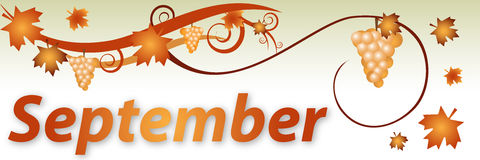 